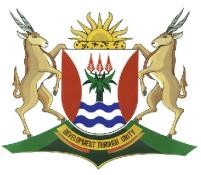 CONSUMER STUDIES	GRADE 10 	TERM 2	WEEK 1FOOD SPOILAGE		 ACTIVITY QUESTION 1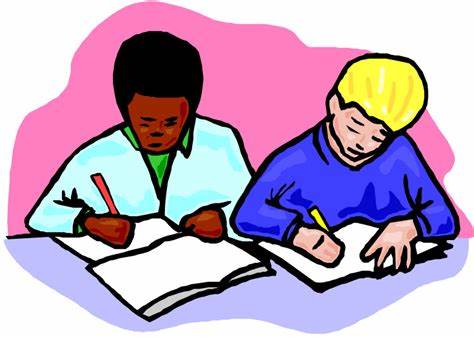 Define the following terms: Food spoilage                                                                       	  												(2)Pathogenic micro-organisms 	 	 	 	 		 												(1)Oxidation 	 	 	 	 	 	 	 		 												(2)												(5)1.2	Identify the microorganism that is responsible for the following food spoilage.											(4)Match the example used in Column B with the method in Column A. Write only the correct letter next to the corresponding number.												(4)QUESTION 2 	In a paragraph form discuss factors that influence the growth of microorganisms.													(7)												[20]				Food spoilageMicroorganism responsible1.2.1 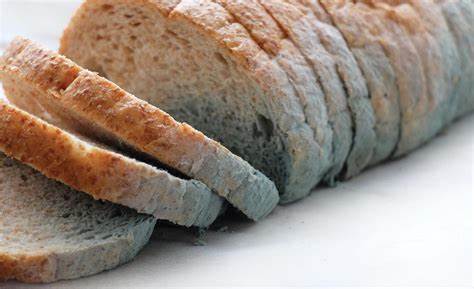 1.2.2 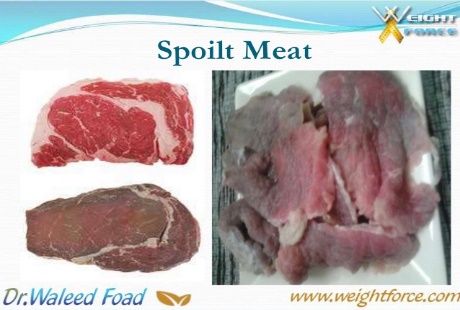 1.2.3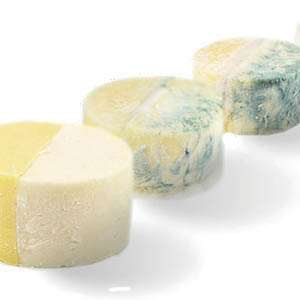 1.2.4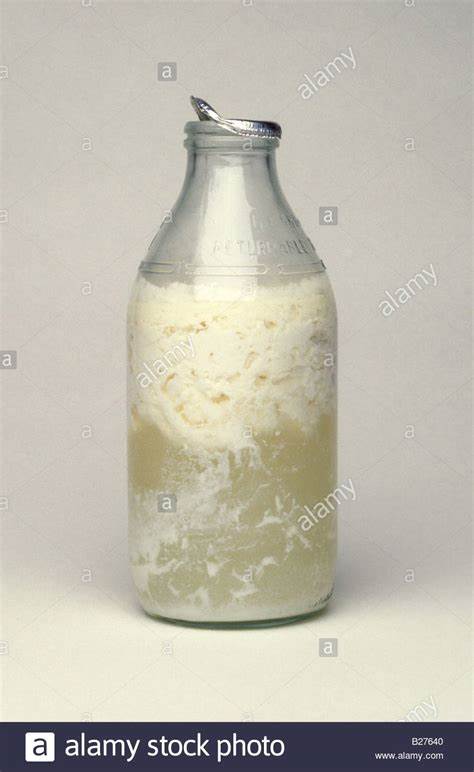 COLUMN AMETHODCOLUMN BEXAMPLE1.3.1 Oxidation A.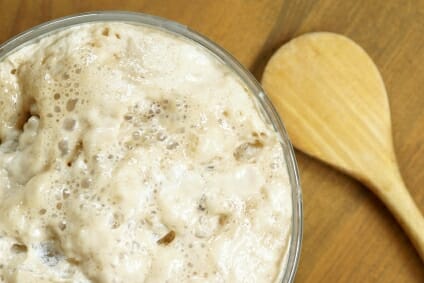 1.3.2 Blanching B.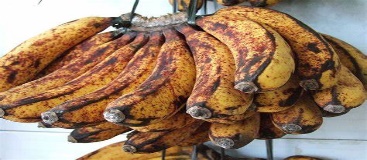 1.3.3 Fermentation C.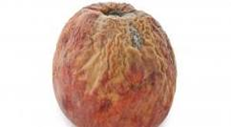 1.3.4 Loss of moisture D.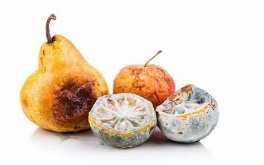 E.    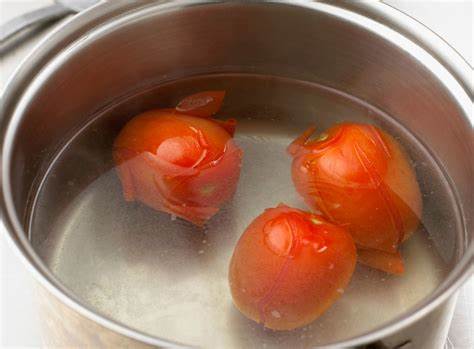 F.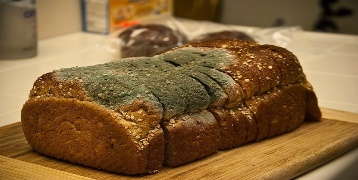 